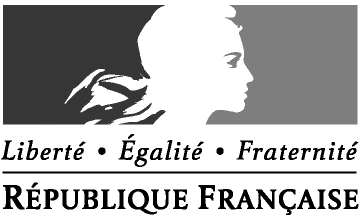 MINISTERE DE L’EDUCATION NATIONALE, Ministere DE L’ENSEIGNEMENT SUPERIEUR, DE LA RECherche et de l’innovationANNEXE C2a – liste d’aptitude : fiche individuelle de propositionACADEMIE / ETABLISSEMENT :Nom d’usage : Nom de famille : Prénom :Date de naissance :Situation administrative (1) : - date de nomination dans le corps actuel :- modalités d’accès au corps actuel (5) : LA (année :               )    -   Concours	  -   Intégration 	Titres et diplômes (avec année d’obtention) : -- -préciser activité, congé parental, CLM (congé longue maladie), CLD (congé longue durée), MTT (mi-temps thérapeutique), CPA (cessation progressive d’activité). corps d’accueil pour les ITRFl’ancienneté s’apprécie uniquement au 1er janvier de l’année.cocher la case.A retourner impérativement à la DIEPAT 3.01 du rectorat pour le vendredi 06 avril 2018Proposition d’inscription au corps de :Y compris l’accès au corps des conservateurs générauxRang de classement dans l’ordre des propositions :………/…….Branche d’activité professionnelle (BAP) (2) (3):Situation au1er janvier 2018Ancienneté cumulée au1er janvier 2018 (4)Services publicsCatégorieCorpsGradesEchelon